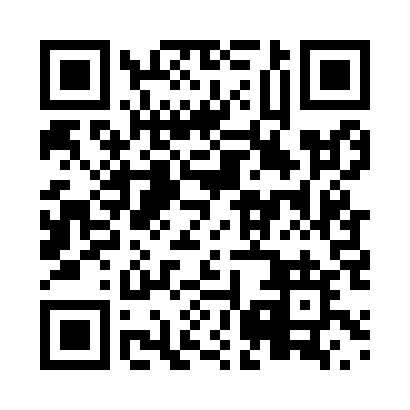 Prayer times for Beaverhill, Alberta, CanadaMon 1 Jul 2024 - Wed 31 Jul 2024High Latitude Method: Angle Based RulePrayer Calculation Method: Islamic Society of North AmericaAsar Calculation Method: HanafiPrayer times provided by https://www.salahtimes.comDateDayFajrSunriseDhuhrAsrMaghribIsha1Mon3:215:061:367:1710:0511:502Tue3:215:061:367:1710:0511:503Wed3:225:071:367:1710:0411:504Thu3:225:081:367:1610:0311:505Fri3:235:091:367:1610:0311:496Sat3:235:101:367:1610:0211:497Sun3:245:111:377:1610:0111:498Mon3:245:121:377:1510:0111:499Tue3:255:131:377:1510:0011:4810Wed3:265:151:377:159:5911:4811Thu3:265:161:377:149:5811:4712Fri3:275:171:377:149:5711:4713Sat3:285:181:377:139:5611:4614Sun3:285:201:377:139:5511:4615Mon3:295:211:387:129:5411:4516Tue3:305:221:387:119:5211:4517Wed3:305:241:387:119:5111:4418Thu3:315:251:387:109:5011:4419Fri3:325:261:387:099:4811:4320Sat3:335:281:387:099:4711:4221Sun3:345:291:387:089:4611:4222Mon3:345:311:387:079:4411:4123Tue3:355:321:387:069:4311:4024Wed3:365:341:387:059:4111:3925Thu3:375:361:387:059:4011:3926Fri3:375:371:387:049:3811:3827Sat3:385:391:387:039:3611:3728Sun3:395:401:387:029:3511:3629Mon3:405:421:387:019:3311:3530Tue3:415:441:387:009:3111:3431Wed3:415:451:386:599:2911:33